【黄祝】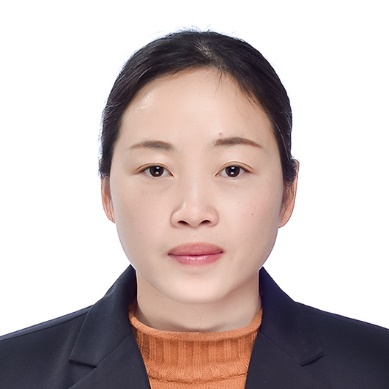 教师简介：黄祝，女，汉族，安徽桐城人。2012年毕业于厦门大学生命科学学院，获理学博士学位。2012年9月进入安庆师范大学任教；2017.9-2018.9在中国科学技术大学-上海交通大学人类生殖与遗传联合中心做访问学者；2019年11月晋升副教授；2020年1月—2021年1月，在美国Louisiana state university health science centre（LSUHSC） 中心访学（高校优秀青年骨干人才访问学者）。研究领域：环境污染物的生殖毒理作用和小分子药物抗肿瘤作用分子机理。已在《cells》《Sci China Life Sci》《Mol Cell Endocrinol》等国内外重要学术期刊发表论文20余篇，主持及参与国家级科研项目4项，主持省级教科研项目6项，获批实用新型专利5项，参编国家规划立项教材1部。指导大学生在国家级、省级比赛获奖20余项。荣获中国商业联合会科学技术奖三等奖1项，在多项国家级、省级大赛中荣获优秀指导教师称号。一、主讲课程本科生：免疫学、基因工程、蛋白质与酶工程研究生：分子生态学二、教育和工作经历2019.12— 至今        安庆师范大学             副教授2020.1-2021.1  美国Louisiana state university health science center（LSUHSC） 中心做访问学者2017.9-2018.7  中国科学技术大学天然免疫和慢性疾病CAS重点实验室做访问学者三、教学科研项目情况1. 主持国家自然科学青年基金“精氨酸琥珀酸合酶（ASS1）在小鼠胚胎着床中的表达调节和功能”（No. 31401953)2. 主持安徽省教育厅自然科学重点项目“谷光甘肽S-转移酶Omega-1(Gsto1-1)在胚胎着床过程中表达调节和功能”（No. KJ2020A0516）3. 主持安徽省高校优秀拔尖人才培育项目“青蒿素抗肿瘤活性研究”（No. gxgwfx2019038）4. 主持安徽省教育厅自然科学重点项目“胰泌素（secretin）在胚胎着床过程中的调节和功能研究”（No. 2014A143）5. 主持横向项目安徽省科学技术馆“微生物艺术画展览及教育活动”（No. 210150）6. 主持省级“六卓越、一拔尖”卓越人才培养创新项目“基于CDIO理念的生物技术专业卓越工程师培养计划”（No. 2019zyrc073）7. 主持省级质量工程MOOC示范项目《基因工程》（No. 2021xskc058）8. 主持省级质量工程生物技术专业改造提升项目(No.2022zygzts061)9. 主持皖西南生物多样性研究与生态保护安徽省重点实验室2022年度开放基金项目“环吡酮与Prexasertib联合作用对三阴性乳腺癌活性及机制研究影响”（No.Wsy202202)四、发表论文情况1.  Lou J#, Odaka Y#, Huang Z#（共同第一）, Cheng B, Liu W, Li L, Wu Y, Luo Y, Yang S, Houghton PJ, Guo X, Huang S. Dihydroartemisinin Inhibits mTORC1 Signaling by Activating the AMPK Pathway in Rhabdomyosarcoma Tumor Cells. Cells. 2021;10(6):1363.（IF:7.666）2. Huang Z, Huang S. Reposition of the Fungicide Ciclopirox for Cancer Treatment. Recent Pat Anticancer Drug Discov. 2021;16(2):122-135. （IF:3.03）3. Huang Z, Khan M, Xu J, Khan T, Ma H, Khan R, Hussain HMJ, Jiang X, Shi Q. The deubiquitinating gene Usp29 is dispensable for fertility in male mice. Sci China Life Sci. 2019; 62(4):544-552. （IF:10.372）4. Ding NZ, Wang XM, Jiao XW, Li R, Zeng C, Li SN, Guo HS, Wang ZY, Huang Z, He CQ. Cellular prion protein is involved in decidualization of mouse uterus. Biol Reprod. 2018; 99(2):319-325.（IF:4.16）覃雯,尹立伟,胡婷,杨春成,武琳,黄祝,胡雅楠.野生茯苓鉴定及其木质纤维素降解酶系研究.广西植物. 2022, 43(4):712-722.黄祝,戈一峰,靖俊,吴林,周铮钰,朱庆丰,孙廷哲.促胰液素对早期妊娠小鼠子宫内膜基质细胞cPLA2和mPGEs-1表达的影响.生理学报, 2016, 68(06):725-732.黄祝,朱庆丰,孙延哲,吴林,周铮钰,郑爱芳.孕酮调节谷胱甘肽 S-转移酶 Omega-1 在小鼠妊娠早期子宫腔上皮及腺上皮中的表达.解剖学报. 2016,47(5):672-677.Li SJ, Wang TS, Qin FN, Huang Z, Liang XH, Gao F, Song Z, Yang ZM Differential regulation of receptivity in two uterine horns of a recipient mouse following asynchronous embryo transfer. Sci Rep. 2015;5:15897.（IF:4.996）Huang Z, Wang TS, Zhao YC, Zuo RJ, Deng WB, Chi YJ, Yang ZM. Cyclic adenosine monophophate induced Argininosuccinate Synthase 1 expression is essential during mouse decidualization. Mol Cell Endocrinol. 2014; 388(1-2):20-31.（IF:4.369）Huang Z, Wang TS, Qi QR, Zuo RJ, Liang XH, Yang ZM. Progesterone regulates Secretin expression in mouse uterus during early pregnancy. Reprod Sci. 2014; 21(6):724-732.（IF:2.924）黄祝. 精氨酸琥珀酸合酶的研究进展. 生理科学进展. 2014, 45(1): 41-44.获奖及荣誉情况（包括指导学生）荣获中国商业联合会科学技术奖三等奖第一届生物发酵行业微生物培养皿艺术设计大赛一等奖2023年“习酒杯”第二届全国微生物绘画艺术大赛特等奖第六届微生物培养皿艺术大赛金奖第九届安徽省“互联网+”大学生创新创业大赛中荣获红旅赛道银奖第八届中国国际“互联网+”大学生创新创业大赛中荣获高教主赛道铜奖第八届安徽省“互联网+”大学生创新创业大赛中荣获高教主赛道金奖第七届安徽省“互联网+”大学生创新创业大赛中荣获高教主赛道铜奖第六届全国大学生创新体验竞赛一等奖第四届长三角师范生教学基本功大赛中获二等奖获国家大学生创新创业训练项目三项并实施，其中一项大创项目《微画俱乐部》参与了“国创计划”十五周年创新成果展示活动第六届全国青年科普创新实验暨作品大赛一等奖2023年安徽省大学生生物标本制作大赛一等奖姓 名黄祝性 别女出生年月1982.10学 位博士专业生物学职 称副教授E-mailhuangzhu@xmu.edu.cn